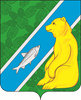 О внесении изменений в постановление администрациигородского поселения Андра от 11.05.2021 № 52 «Об утверждении Положения о комиссии по подготовке проекта правил землепользования и застройки городского поселения Андра»
           В целях приведения нормативных правовых актов администрации городского поселения Андра в соответствие с действующим законодательством Российской Федерации: Внести в приложение к постановлению администрации городского поселения Андра от 11.05.2021 № 52 «Об утверждении Положения о комиссии по подготовке проекта правил землепользования и застройки городского поселения Андра» следующие изменения:В преамбуле постановления слова «пунктом 6 статьи 31» заменить словами «частью 6 статьи 31»;В абзаце шестом пункта 1.4 раздела 1 Положения слова «на условно разрешённые виды использования земельных участков или объектов капитального строительства» заменить словами «на условно разрешённый вид использования земельного участка или объекта капитального строительства»;В подпункте 4.9.2 пункта 4.9 раздела 4 Положения слова «главе местного самоуправления» заменить словами «главе городского поселения Андра»;В пункте 4.12 Положения слово «подготавливает» заменить словами «подготавливается»;В пункте 4.5. раздела 4 Положения слова «Градостроительным кодексом» заменить словами «Градостроительным кодексом Российской Федерации»;В абзаце втором пункта 4.10 раздела 4 Положения слова «, подлежит рассмотрению на заседании указанного органа не позднее дня проведения заседания,» исключить;В подпункте 4.12.2 пункта 4.12 раздела 4 Положения слова «на пункт 4.10 раздела 4 Положения» заменить словами «на пункт 4.11 раздела 4 Положения»;Пункты 4.12, 4.12.1, 4.12.2, 4.13 считать пунктами 4.13. 4.13.1, 4.13.2, 4.14 соответственно;В подпункте 4.11.3. пункта 4.11. раздела 4 Положения слова «и не может быть менее одного месяца и более трех месяцев» заменить словами «и не может быть более одного месяца»;В подпункте 4.11.2 пункта 4.11 раздела 4 Положения слова «Не позднее десяти дней» заменить словами «Не позднее чем через семь рабочих дней»;В абзаце третьем пункта 1.4 раздела 1 Положения слова «физических и юридических лиц» исключить;В пункте 4.9. раздела 4 Положения слова «физических и юридических лиц» исключить.3. Обнародовать   постановление по средствам размещения в информационно телекоммуникационной сети Интернет на официальном сайте администрации муниципального образования городское поселение Андра по адресу: www.andra-mo.ru. 4. Постановление вступает в силу после официального опубликования. 5. Контроль за выполнением постановления оставляю за собой. 

И.о. главы городского поселения Андра                                                            Д.П. ПостноваПриложение
к постановлению администрации городского поселения Андра
от «11» мая 2021 № 52 ПОЛОЖЕНИЕ О КОМИССИИ ПО ПОДГОТОВКЕ ПРОЕКТА ПРАВИЛ ЗЕМЛЕПОЛЬЗОВАНИЯ И ЗАСТРОЙКИ ГОРОДСКОГО ПОСЕЛЕНИЯ АНДРА 1. Общие положения 1.1. Настоящее Положение определяет порядок создания, регламент работы и полномочия комиссии по подготовке проекта правил землепользования и застройки городского поселения Андра (далее - Комиссия). 1.2. Комиссия создается в целях реализации правил землепользования и застройки городского поселения Андра. 1.3. В своей деятельности Комиссия руководствуется законодательством Российской Федерации и Ханты-Мансийского автономного округа - Югры, муниципальными правовыми актами и настоящим Положением. 1.4. Основные функции Комиссии: - рассмотрение проектов правил землепользования и застройки городского поселения Андра; - рассмотрение предложений физических и юридических лиц по внесению изменений и дополнений в правила землепользования и застройки городского поселения Андра; - рассмотрение заявлений о предоставлении разрешения на условно разрешенный вид использования земельного участка или объекта капитального строительства; - рассмотрение заявлений о предоставлении разрешения на отклонение от предельных параметров разрешенного строительства, реконструкции объектов капитального строительства; - проведение общественных обсуждений или публичных слушаний по вопросам, связанным с внесением изменений в правила землепользования и застройки городского поселения Андра, предоставлением разрешений на условно разрешенные виды использования земельных участков или объектов капитального строительства, предоставлением разрешений на отклонение от предельных параметров разрешенного строительства, реконструкции объектов капитального строительства, на территории городского поселения Андра. 2. Полномочия Комиссии 2.1. Комиссия в пределах своей компетенции: - запрашивает документы, материалы, необходимые для подготовки проекта правил землепользования и застройки городского поселения Андра, и внесения в них изменений; - создает рабочие группы и привлекает для работы в них необходимых специалистов; - обеспечивает анализ, проверку и оценку подготовленных по ее заданиям материалов при подготовке проекта правил землепользования и застройки городского поселения Андра, и внесения в них изменений; - принимает и отклоняет предложения, поступившие в Комиссию в процессе подготовки проекта правил землепользования и застройки городского поселения Андра;- обеспечивает внесение изменений по итогам общественных обсуждений или публичных слушаний в проект правил землепользования и застройки городского поселения Андра; - осуществляет иные действия по подготовке проекта правил землепользования и застройки городского поселения Андра. 3. Состав Комиссии 3.1. Состав Комиссии и ее дублирующий состав утверждаются постановлением администрации городского поселения Андра. 3.2. При отсутствии члена Комиссии участие в ее работе принимают лица из дублирующего состава Комиссии. 4. Регламент работы Комиссии 4.1. Заседание Комиссии созывает и ведет председатель Комиссии, в его отсутствие - заместитель председателя Комиссии, по мере необходимости. 4.2. Заседание Комиссии считается правомочным, если на нем присутствуют не менее двух третей от установленного числа членов Комиссии. 4.3. Решения Комиссии принимаются большинством голосов от числа присутствующих членов Комиссии. При равенстве голосов голос председателя является решающим. 4.4. Итоги каждого заседания Комиссии оформляются протоколом, в котором фиксируются вопросы, вынесенные на рассмотрение Комиссии, а также принятые по ним решения. Протокол подписывается секретарем и председателем Комиссии. 4.5. Выработанные на заседаниях Комиссии рекомендации оформляются протоколом, который в случаях, установленных Градостроительным кодексом, направляется главе городского поселения Андра для принятия решения. 4.6. Председатель Комиссии: - возглавляет и координирует работу Комиссии; - распределяет обязанности между членами Комиссии; - ведет заседания Комиссии и подписывает протоколы заседаний; - обобщает внесенные замечания, предложения и дополнения с целью внесения их в протокол; - снимает с обсуждения вопросы, не касающиеся повестки дня, а также замечания, предложения и дополнения, с которыми не ознакомлены члены Комиссии; - дает поручения членам Комиссии для доработки (подготовки) документов (материалов); - при необходимости привлекает экспертов для разъяснения вопросов, рассматриваемых на заседаниях Комиссии; - объявляет о созыве заседания Комиссии. 4.7. Секретарь Комиссии: - ведет протокол заседания Комиссии; - представляет протокол для подписания председателю Комиссии в течение 3 дней после проведенного заседания; - осуществляет сбор замечаний и предложений по вопросам, которые находятся в компетенции Комиссии, за 2 дня до следующего заседания Комиссии представляет их для рассмотрения членам Комиссии; - извещает всех членов Комиссии о дате заседания телефонограммой не менее чем за два дня до начала заседания. 4.8. Члены Комиссии: - принимают участие в обсуждении рассматриваемых вопросов и голосовании по ним; - высказывают замечания, предложения и дополнения, касающиеся основных положений проекта правил землепользования и застройки городского поселения Андра, в письменном или устном виде; - высказывают особое мнение с обязательным внесением его в протокол заседания; - своевременно выполняют все поручения председателя; - по поручению председателя готовят заключения по вопросам, находящимся в компетенции Комиссии. 4.9. Рассмотрение предложений физических и юридических лиц о внесении изменений в правила землепользования и застройки городского поселения Андра: 4.9.1. Предложения о внесении изменений в правила землепользования и застройки городского поселения Андра, направляются в Комиссию. 4.9.2. Комиссия в течение двадцати пяти дней со дня поступления предложений о внесении изменений в правила землепользования и застройки осуществляет подготовку заключения, в котором содержаться рекомендации о внесении в соответствии с поступившим предложением изменения в правила землепользования и застройки или об отклонении такого предложения с указанием причин отключения, и направляет это заключение главе местного самоуправления.4.10. Глава городского поселения Андра, с учетом рекомендаций, содержащихся в заключении Комиссии, в течение двадцати пяти дней со дня поступления заключения Комиссии принимает решение о подготовке проекта о внесении изменения в Правила или об отклонении предложения о внесении изменения в Правила с указанием причин отклонения и направляет копию такого решения заявителям.Проект о внесении изменений в правила землепользования и застройки, направленный в Совет депутатов городского поселения Андра, подлежит рассмотрению на заседании указанного органа не позднее дня проведения заседания, подлежит рассмотрению на заседании указанного органа не позднее дня проведения заседания, следующего за ближайшим заседанием.4.11. Рассмотрение заявлений о предоставлении разрешения на условно разрешенный вид использования земельного участка или объекта капитального строительства: 4.11.1. Физическое или юридическое лицо подает заявление о предоставлении разрешения на условно разрешенный вид использования в Комиссию. 4.11.2. Не позднее десяти дней со дня поступления заявления Комиссия направляет сообщение о проведении общественных обсуждений или публичных слушаний по данному вопросу правообладателям земельных участков, имеющих общие границы с земельным участком, применительно к которому запрашивается данное разрешение, правообладателям объектов капитального строительства, расположенных на земельных участках, имеющих общие границы с земельным участком, применительно к которому запрашивается данное разрешение, и правообладателям помещений, являющихся частью объекта капитального строительства, применительно к которому запрашивается данное разрешение. 4.11.3. Срок проведения общественных обсуждений или публичных слушаний с момента оповещения жителей городского поселения Андра об их проведении до дня опубликования заключения о результатах общественных обсуждений или публичных слушаний определяется нормативным правовым актом Совета депутатов городского поселения Андра и не может быть менее одного месяца и более трех месяцев. 4.11.4. В Комиссию направляются предложения и замечания участников общественных обсуждений или публичных слушаний по данному вопросу для включения их в протокол общественных обсуждений или публичных слушаний. 4.11.5. Комиссией готовится заключение о результатах общественных обсуждений или публичных слушаний, которое подлежит опубликованию в средствах массовой информации. 4.11.6. На основании заключения о результатах общественных обсуждений или публичных слушаний разрешения на условно разрешенный вид использования Комиссия осуществляет подготовку рекомендаций о предоставлении разрешения на условно разрешенный вид использования или об отказе в предоставлении такого разрешения с указанием причин принятого решения и направляет их главе городского поселения Андра.4.12. Проект решения о предоставлении разрешения на отклонение от предельных параметров разрешённого строительства, реконструкции объектов капитального строительства подготавливает в течение пятнадцати рабочих дней со дня поступления заявления о предоставлении такого разрешения и подлежит рассмотрению на общественных обсуждениях или публичных слушаниях, проводимых в порядке, установленном статьей 5.1 Градостроительного Кодекса Российской Федерации, с учетом предложений статьи 39 Градостроительного кодекса Российской Федерации, за исключением случая, указанного в части 1.1. статьи 39 Градостроительного кодекса Российской Федерации. Расходы, связанные с организацией и проведением общественных обсуждений или публичных слушаний по проекту решения о предоставлении разрешения на отклонение от предельных параметров разрешённого строительства, реконструкции объектов капитального строительства, несет физическое или юридическое лицо, заинтересованное в предоставлении такого разрешения. На основании заключения о результатах общественных обсуждений или публичных слушаний по проекту решения о предоставлении разрешения на отклонении от  предельных параметров разрешённого строительства, реконструкции объектов капитального строительства комиссия в течение пятнадцати рабочих дней со дня окончания таких обсуждений или слушаний осуществляет подготовку рекомендаций о предоставлении такого разрешения или об отказе в предоставлении такого разрешения с указанием причин решения и направляет указанные рекомендации главе городского поселения Андра.4.12. Рассмотрение заявлений о предоставлении разрешения на отклонение от предельных параметров разрешенного строительства, реконструкции объектов капитального строительства: 4.12.1. Заинтересованное в получении разрешения на отклонение от предельных параметров разрешенного строительства, реконструкции объектов капитального строительства лицо подает в Комиссию заявление о предоставлении такого разрешения. 4.12.2. Рассмотрение данного заявления Комиссией осуществляется в соответствии с процедурой, предусмотренной пунктом 4.10 настоящего Положения.4.13. Подготовка документации по планировке территории осуществляется в целях обеспечения устойчивого развития территории городского поселения Андра, выделения элементов планировочной структуры (кварталов, микрорайонов, иных элементов), установления границ земельных участков, на которых расположены объекты капитального строительства, границ земельных участков, предназначенных для строительства и размещения линейных объектов.Подготовка документации по планировке территории осуществляется в соответствии со статьей 45 Градостроительного кодекса Российской Федерации. АДМИНИСТРАЦИЯГОРОДСКОГО ПОСЕЛЕНИЯ   АНДРАОктябрьского районаХанты- Мансийского автономного округа – ЮгрыПОСТАНОВЛЕНИЕАДМИНИСТРАЦИЯГОРОДСКОГО ПОСЕЛЕНИЯ   АНДРАОктябрьского районаХанты- Мансийского автономного округа – ЮгрыПОСТАНОВЛЕНИЕАДМИНИСТРАЦИЯГОРОДСКОГО ПОСЕЛЕНИЯ   АНДРАОктябрьского районаХанты- Мансийского автономного округа – ЮгрыПОСТАНОВЛЕНИЕАДМИНИСТРАЦИЯГОРОДСКОГО ПОСЕЛЕНИЯ   АНДРАОктябрьского районаХанты- Мансийского автономного округа – ЮгрыПОСТАНОВЛЕНИЕАДМИНИСТРАЦИЯГОРОДСКОГО ПОСЕЛЕНИЯ   АНДРАОктябрьского районаХанты- Мансийского автономного округа – ЮгрыПОСТАНОВЛЕНИЕАДМИНИСТРАЦИЯГОРОДСКОГО ПОСЕЛЕНИЯ   АНДРАОктябрьского районаХанты- Мансийского автономного округа – ЮгрыПОСТАНОВЛЕНИЕАДМИНИСТРАЦИЯГОРОДСКОГО ПОСЕЛЕНИЯ   АНДРАОктябрьского районаХанты- Мансийского автономного округа – ЮгрыПОСТАНОВЛЕНИЕАДМИНИСТРАЦИЯГОРОДСКОГО ПОСЕЛЕНИЯ   АНДРАОктябрьского районаХанты- Мансийского автономного округа – ЮгрыПОСТАНОВЛЕНИЕАДМИНИСТРАЦИЯГОРОДСКОГО ПОСЕЛЕНИЯ   АНДРАОктябрьского районаХанты- Мансийского автономного округа – ЮгрыПОСТАНОВЛЕНИЕАДМИНИСТРАЦИЯГОРОДСКОГО ПОСЕЛЕНИЯ   АНДРАОктябрьского районаХанты- Мансийского автономного округа – ЮгрыПОСТАНОВЛЕНИЕ«23»июня2021г.№112пгт. Андрапгт. Андрапгт. Андрапгт. Андрапгт. Андрапгт. Андрапгт. Андрапгт. Андрапгт. Андрапгт. Андра